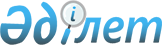 О внесении изменений в постановление Правительства Республики Казахстан от 4 июня 1997 г. N 922 и признании утратившим силу постановления Правительства Республики Казахстан от 6 сентября 1996 г. N 1091
					
			Утративший силу
			
			
		
					Постановление Правительства Республики Казахстан от 3 февраля 1998 г. N 73. Утратило силу - постановлением Правительства РК от 18 февраля 1998 г. N 120 ~P980120

     В целях проведения единой государственной ценовой политики Правительство Республики Казахстан ПОСТАНОВЛЯЕТ: 

      1. Внести в постановление Правительства Республики Казахстан от 4 июня 1997 г. N 922 P970922_ "О продаже акций Национальной акционерной компании "Казахтелеком" следующие изменения: 

      пункт 2 изложить в следующей редакции: 

      "2. Министерству транспорта и коммуникаций Республики Казахстан внести соответствующие изменения в Лицензию от 5 ноября 1996 года N 000001 и Приложение к ней от 31 мая 1997 года, выданную открытому акционерному обществу "Казахтелеком"; 

      пункт 3 изложить в следующей редакции: 

      "3. Установить, что тарифы открытого акционерного общества "Казахтелеком" устанавливаются Комитетом по ценовой и антимонопольной политике Агентства по стратегическому планированию и реформам по согласованию с Министерством транспорта и коммуникаций Республики Казахстан". 

      2. Признать утратившим силу постановление Правительства Республики Казахстан от 6 сентября 1996 г. N 1091 P961091_ "Вопросы Национальной акционерной компании "Казахтелеком". 

 

     Премьер-Министр   Республики Казахстан
					© 2012. РГП на ПХВ «Институт законодательства и правовой информации Республики Казахстан» Министерства юстиции Республики Казахстан
				